ПроектПРАВИТЕЛЬСТВО РЕСПУБЛИКИ АЛТАЙПОСТАНОВЛЕНИЕ«___» ____________2023 г. №______г. Горно-АлтайскО внесении изменения в Положение о региональном государственном контроле (надзоре) в области розничной продажи алкогольной и спиртосодержащей продукции на территории Республики Алтай, утвержденное постановлением Правительства Республики Алтай от 20 декабря 2021 г. № 397Правительство Республики Алтай постановляет:Приложение № 3 к Положению о региональном государственном контроле (надзоре) в области розничной продажи алкогольной и спиртосодержащей продукции на территории Республики Алтай, утвержденному постановлением Правительства Республики Алтай от 20 декабря 2021 г. № 397 (Сборник законодательства Республики Алтай, 2021, № 194(200); 2022, № 195(201); официальный портал Республики Алтай в сети «Интернет»: www.altai-republic.ru, 2022, 23 декабря) изложить в следующей редакции:«Приложение № 3к Положению о региональном государственном контроле (надзоре) в области розничной продажи алкогольной и спиртосодержащей продукции на территории Республики АлтайКЛЮЧЕВЫЕ ПОКАЗАТЕЛИрегионального государственного контроля (надзора) в области розничной продажи алкогольной и спиртосодержащей продукции на территории Республики Алтай и их целевые значенияПояснительная записка к проекту постановления Правительства Республики Алтай«О внесении изменения в Положение о региональном государственном контроле (надзоре) в области розничной продажи алкогольной и спиртосодержащей продукции на территории Республики Алтай, утвержденное постановлением Правительства Республики Алтай от 20 декабря 2021 г. № 397»Субъектом нормотворческой деятельности выступает Правительство Республики Алтай, разработчиком проекта постановления Правительства Республики Алтай «О внесении изменения в Положение о региональном государственном контроле (надзоре) в области розничной продажи алкогольной и спиртосодержащей продукции на территории Республики Алтай, утвержденное постановлением Правительства Республики Алтай от 20 декабря 2021 г. № 397» (далее – проект постановления) является Министерство экономического развития Республики Алтай.Проектом постановления предлагается внести изменение в Положение о региональном государственном контроле (надзоре) в области розничной продажи алкогольной и спиртосодержащей продукции на территории Республики Алтай, утвержденное постановлением Правительства Республики Алтай от 20 декабря 2021 г. № 397, в части изложения приложения № 3 к указанному Положению в новой редакции, в целях устранения технической ошибки.   Правовым основанием принятия проекта постановления являются:1) пункт 2 статьи 32 Федерального закона от 21 декабря 2021 г. № 414-ФЗ «Об общих принципах организации публичной власти в субъектах Российской Федерации», согласно которому высший исполнительный орган субъекта Российской Федерации в соответствии с законом субъекта Российской Федерации обеспечивает исполнение Конституции Российской Федерации, федеральных конституционных законов, федеральных законов и иных нормативных правовых актов Российской Федерации, конституции (устава), законов и иных нормативных правовых актов субъектов Российской Федерации на территории субъекта Российской Федерации и согласованную деятельность иных исполнительных органов субъекта Российской Федерации;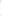 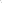 2) статьи 3, 30 Федерального закона 31 июля 2020 г. № 248-ФЗ «О государственном контроле (надзоре) и муниципальном контроле в Российской Федерации» (далее – Федеральный закон № 248-ФЗ), согласно которым: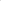     а) порядок организации и осуществления государственного контроля (надзора) устанавливается для вида регионального государственного контроля (надзора) - положением о виде регионального государственного контроля (надзора), утверждаемым высшим исполнительным органом государственной власти субъекта Российской Федерации; 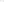 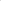 		б) оценка результативности и эффективности деятельности контрольных (надзорных) органов осуществляется по каждому виду контроля на основе системы показателей результативности и эффективности государственного контроля (надзора), муниципального контроля; 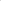 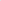 		в) в систему показателей результативности и эффективности деятельности контрольных (надзорных) органов входят: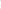 ключевые показатели видов контроля, отражающие уровень минимизации вреда (ущерба) охраняемым законом ценностям, уровень устранения риска причинения вреда (ущерба) в соответствующей сфере деятельности, по которым устанавливаются целевые (плановые) значения и достижение которых должен обеспечить соответствующий контрольный (надзорный) орган; 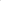 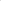 индикативные показатели видов контроля, применяемые для мониторинга контрольной (надзорной) деятельности, ее анализа, выявления проблем, возникающих при ее осуществлении, и определения причин их возникновения, характеризующих соотношение между степенью устранения риска причинения вреда (ущерба) и объемом трудовых, материальных и финансовых ресурсов, а также уровень вмешательства в деятельность контролируемых лиц; г) ключевые показатели вида контроля и их целевые значения, индикативные показатели для видов регионального государственного контроля (надзора) утверждаются высшим исполнительным органом государственной власти субъекта Российской Федерации;пункт 6 части 1статьи 2 Закона Республики Алтай от 12 января 2006  г. № 14-РЗ «О государственном регулировании производства и оборота этилового спирта, алкогольной и спиртосодержащей продукции на территории Республики Алтай», согласно которому к полномочиям Правительства Республики Алтай в области производства и оборота этилового спирта, алкогольной и спиртосодержащей продукции относится, в том числе, осуществление регионального государственного контроля (надзора) в области розничной продажи алкогольной и спиртосодержащей продукции;статья 1 Закона Республики Алтай от 3 октября 2018 г. № 48-РЗ                 «О наделении органов местного самоуправления в Республике Алтай отдельными государственными полномочиями Республики Алтай в области производства и оборота этилового спирта, алкогольной и спиртосодержащей продукции и признании утратившими силу некоторых законодательных актов Республики Алтай», согласно которой к государственным полномочиям Республики Алтай, переданным органам местного самоуправления в Республике Алтай в области производства и оборота этилового спирта, алкогольной спиртосодержащей продукции, относятся:а) лицензирование розничной продажи алкогольной продукции (за исключением лицензирования розничной продажи, определенной абзацем двенадцатым пункта 2 статьи 18 Федерального закона № 171-ФЗ);б) осуществление регионального государственного контроля (надзора) в области розничной продажи алкогольной и спиртосодержащей продукции, предметом которого являются: соблюдение организациями лицензионных требований к розничной продаже алкогольной продукции и розничной продаже алкогольной продукции при оказании услуг общественного питания (за исключением лицензионных требований к производству, поставкам, хранению и розничной продаже произведенной сельскохозяйственными товаропроизводителями винодельческой продукции); соблюдение организациями, индивидуальными предпринимателями обязательных требований к розничной продаже алкогольной продукции и розничной продаже алкогольной продукции при оказании услуг общественного питания, установленных статьей 16 Федерального закона № 171-ФЗ, обязательных требований к розничной продаже спиртосодержащей продукции, обязательных требований к фиксации в единой государственной автоматизированной информационной системе сведений об обороте алкогольной продукции лицами, осуществляющими ее розничную продажу, за исключением обязательных требований, установленных техническими регламентами.Проект постановления предлагается принять в целях реализации Федерального закона № 248-ФЗ.Министерством экономического развития Республики Алтай проведена антикоррупционная экспертиза проекта постановления в установленном федеральным законодательством и законодательством Республики Алтай порядке, по результатам которой положения, способствующие созданию условий для проявления коррупции, не выявлены. Принятие проекта постановления не потребует признания утратившими силу, приостановления, изменения или принятия иных нормативных правовых актов Республики Алтай.Принятие проекта постановления не потребует дополнительных расходов, финансируемых за счет средств республиканского бюджета Республики Алтай.И.о. министра             								                                                                К.А. БоровыхПЕРЕЧЕНЬнормативных правовых актов Республики Алтай, подлежащих признанию утратившими силу, приостановлению, изменению или принятию в случае принятия проекта постановления Правительства Республики Алтай «О внесении изменения в Положение о региональном государственном контроле (надзоре) в области розничной продажи алкогольной и спиртосодержащей продукции на территории Республики Алтай, утвержденное постановлением Правительства Республики Алтай от 20 декабря 2021 г. № 397»Принятие проекта постановления Правительства Республики Алтай              «О внесении изменения в Положение о региональном государственном контроле (надзоре) в области розничной продажи алкогольной и спиртосодержащей продукции на территории Республики Алтай, утвержденное постановлением Правительства Республики Алтай от 20 декабря 2021 г. № 397», не потребует признания утратившими силу, приостановления, изменения или принятия иных нормативных правовых актов Республики Алтай.Ключевые показателиЦелевые значенияЦелевые значенияЦелевые значенияДоля нелегального оборота алкогольной 
и спиртосодержащей продукции, выявленной в рамках регионального государственного контроля (надзора) 
в области розничной продажи алкогольной 
и спиртосодержащей продукции по отношению 
к объему розничных продаж алкогольной и спиртосодержащей продукции, зафиксированных в Единой государственной автоматизированной информационной системе учета объема производства и оборота этилового спирта, алкогольной и спиртосодержащей продукции (ЕГАИС), процентов202220232024 и последующие годыДоля нелегального оборота алкогольной 
и спиртосодержащей продукции, выявленной в рамках регионального государственного контроля (надзора) 
в области розничной продажи алкогольной 
и спиртосодержащей продукции по отношению 
к объему розничных продаж алкогольной и спиртосодержащей продукции, зафиксированных в Единой государственной автоматизированной информационной системе учета объема производства и оборота этилового спирта, алкогольной и спиртосодержащей продукции (ЕГАИС), процентов0%0%0%».Глава Республики Алтай,Председатель ПравительстваРеспублики Алтай                                              О.Л. Хорохордин